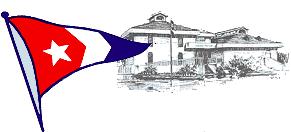 CHARLESTON YACHT CLUB BIG BOAT REGATTANovember 15, 2014 
http://www.charlestonyachtclub.comNOTICE OF RACE
RULES:  The regatta will be governed by the Rules as defined in the Racing Rules of Sailing and as modified by the Sailing Instructions.
ELIGIBILITY AND ENTRY:  The regatta is open to all PHRF mono-hull sailing boats with a minimum length overall of 22 feet.  Registration form is attached and available at Registration.
  CLASSES:  Classes will be assigned based on CORA PHRF handicaps. Boats without a CORA PHRF rating will be assigned one. Classes will be posted on the Notice Board after registration and announced over VHF Channel 73.
FEES:4.1 Entry Fee is $40.00 per boat (includes one Oyster Roast ticket).4.2 Other Fees:  Additional Oyster Roast tickets are $18.00 each.    Tickets excluding oysters are $10.00 each.
SCHEDULEFriday, November 14th –1730-1915 REGISTRATION in ChYC Meeting Room Friday, November 14th –1930 – SKIPPERS’ MEETING in ChYC Meeting Room Saturday, November 15th –1225 – FIRST WARNING GUN Saturday, November 15th –1530-1800 – OYSTER ROAST and AWARDSSAILING INSTRUCTIONS:  The Sailing Instructions will be available at Registration and on the ChYC web site.VENUE:  Racing will be in the Ashley River and Charleston Harbor.
COURSES:  The courses will be “around fixed Government marks” and will be included in the Sailing Instructions.   The Start will be in front of the Charleston Yacht Club.
PENALTY SYSTEM:  RRS 44.1(Two Turn Penalty) will apply.
SCORING: The Low Point Scoring System, RRS Appendix A will apply.  One race is scheduled.
AWARDS: Awards will be given as follows; 1st, 2nd and 3rd for all classes.
DISCLAIMER OF LIABILITY: Competitors participate in the regatta entirely at their own risk; see RRS 4, Decision to Race.  The Charleston Yacht Club will not accept any liability for material damage or personal injury or death sustained in conjunction with or prior to, during or after the regatta.ADDITIONAL INFORMATION:  Contact the Charleston Yacht Club Office (843-722-4968), http://www.charlestonyachtclub.com or Ken King (412-1486), kking0791@comcast.net.CHARLESTON YACHT CLUB BIG BOAT REGATTANovember 15, 2014 
http://www.charlestonyachtclub.comREGISTRATION
Name: _________________________________________________Phone/Cell number: _______________________________________Email: __________________________________________________Boat Name: _____________________________________________Sail #: ________________ PHRF rating: ______ CORA class: ______ENTRY FEE	$40.00				1				$40.00(Includes One Oyster Roast ticket)Oyster Roast Tickets $18.00 			x ______			$_____(Includes keg beer)Non-Oyster Eater Tickets $10.00			x ______			$_____							Total Amount Due		$_____Attach Check/Cash Or Charge: VISA/MC/AMEX/DISCOVER #______________________________			      (Circle one)Signature: ________________________ Exp. Date: ______________________ChYC Members May Tab.  TAB # _________________EMAIL, office@charlestonyachtclub.com, Fax to 843-723-7495 or Mail to PO Box 20474, Charleston, SC  29413 Competitors participate in this regatta entirely at their own risk; see RRSR 4, Decision to Race.  The Charleston Yacht Club will not accept any liability for material damage or personal injury or death sustained in conjunction with or prior to, during, or after the regatta.Skipper’s Signature: ___________________________________ Date: ______________